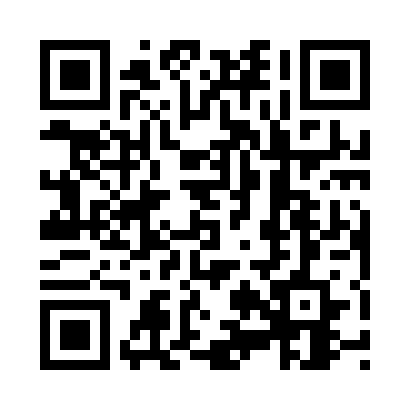 Prayer times for Beaver City, Pennsylvania, USAMon 1 Jul 2024 - Wed 31 Jul 2024High Latitude Method: Angle Based RulePrayer Calculation Method: Islamic Society of North AmericaAsar Calculation Method: ShafiPrayer times provided by https://www.salahtimes.comDateDayFajrSunriseDhuhrAsrMaghribIsha1Mon4:095:491:225:238:5510:352Tue4:105:501:225:238:5510:353Wed4:105:511:235:238:5510:344Thu4:115:511:235:248:5410:345Fri4:125:521:235:248:5410:336Sat4:135:521:235:248:5410:337Sun4:145:531:235:248:5310:328Mon4:155:541:235:248:5310:329Tue4:165:541:245:248:5310:3110Wed4:175:551:245:248:5210:3011Thu4:185:561:245:248:5210:2912Fri4:195:571:245:248:5110:2813Sat4:205:571:245:248:5110:2814Sun4:215:581:245:248:5010:2715Mon4:225:591:245:248:4910:2616Tue4:246:001:245:248:4910:2517Wed4:256:011:245:238:4810:2418Thu4:266:011:255:238:4710:2319Fri4:276:021:255:238:4710:2120Sat4:286:031:255:238:4610:2021Sun4:306:041:255:238:4510:1922Mon4:316:051:255:238:4410:1823Tue4:326:061:255:228:4310:1724Wed4:346:071:255:228:4210:1525Thu4:356:081:255:228:4210:1426Fri4:366:091:255:228:4110:1327Sat4:386:091:255:218:4010:1128Sun4:396:101:255:218:3910:1029Mon4:406:111:255:218:3810:0830Tue4:426:121:255:208:3610:0731Wed4:436:131:255:208:3510:05